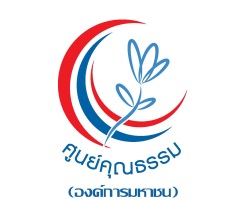 แบบแสดงวิสัยทัศน์ในการบริหาร  และผลงานเด่นด้านงานสื่อสารและรณรงค์ทางสังคมเพื่อสมัครตำแหน่ง หัวหน้ากลุ่มงานสื่อสารและรณรงค์ทางสังคม ศูนย์คุณธรรม (องค์การมหาชน)ชื่อ – สกุล .........................................................................................................................................................   คำชี้แจง ให้ผู้สมัครใช้รูปแบบตัวอักษร TH Sarabun ขนาด ๑๖ ในการพิมพ์เท่านั้นให้ผู้สมัครแสดงวิสัยทัศน์ทางการบริหารฯ ได้ไม่เกิน ๓ หน้ากระดาษ A๔   (ไม่รวมหน้าคำชี้แจง)ผลงานเด่นด้านงานสื่อสารและรณรงค์ทางสังคมที่เคยดำเนินการอย่างน้อย ๑ เรื่อง                   (โดยสรุป ไม่เกิน ๕ หน้ากระดาษ  A๔)        ผู้สมัครสามารถใช้การพิมพ์ในกระดาษของตนเองโดยใช้แบบฟอร์มตามรูปแบบของเอกสารนี้ได้ โปรดลงนามกำกับในท้ายเอกสารทุกหน้าวิสัยทัศน์ทางการบริหารฯ.......................................................................................................................................................................................................................................................................................................................................................................................................................................................................................................................................................................................................................................................................................................................................................................................................................................................................................................................................................................................................................................................................................................................................................................................................................................................................................................................................................................................................................................................................................................................................................................................................................................................................................................................................................................................................................................................................................................................................................................................................................................................................................................................................................................................................................................................................................................................................................................................................................................................................................................................................................................................................................................................................................................................................................................................................................................................................................................................................................................................................................................................................................................................................................................................................................................................................................................................................................................................................................................................................................................................................................................................................................................................................................................................................................................................................................................................................................................................................................................................................................................................................................ผลงานเด่นด้านงานสื่อสารและรณรงค์ทางสังคมที่เคยดำเนินการ .......................................................................................................................................................................................................................................................................................................................................................................................................................................................................................................................................................................................................................................................................................................................................................................................................................................................................................................................................................................................................................................................................................................................................................................................................................................................................................................................................................................................................................................................................................................................................................................................................................................................................................................................................................................................................................................................................................................................................................................................................................................................................................................................................................................................................................................................................................................................................................................................................................................................................................................................................................................................................................................................................................................................................................................................................................................................................................................................................................................................................................................................................................................................................................................................................................................................................................................................................................................................................................................................................................................................................................................................................................................................................................................................................................................................................................................................................................................................................................................................................................................................................................